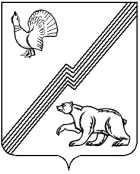 АДМИНИСТРАЦИЯ ГОРОДА ЮГОРСКАХанты-Мансийского автономного округа - ЮгрыПОСТАНОВЛЕНИЕот 28 декабря 2021 года							      № 2535-пО внесении изменений в постановление администрации города Югорска от 12.04.2021№ 497-п «Об утверждении административногорегламента предоставления муниципальной услуги «Прием заявлений, постановка на учет и зачисление детей в образовательные организации,реализующие основную образовательную программудошкольного образования (детские сады)»В соответствии с приказом Министерства просвещения Российской Федерации от 04.10.2021 № 686 «О внесении изменений в приказы Министерства просвещения Российской Федерации от 15.05.2020 № 236                   «Об утверждении Порядка приема на обучение по образовательным программам дошкольного образования» и от 08.09.2020 № 471 «О внесении изменений в порядок приема на обучение по образовательным программам дошкольного образования», утвержденный приказом Министерства просвещения Российской Федерации от 15.05.2020 № 236»: 1. Внести в раздел II приложения к постановлению администрации города Югорска от 12.04.2021 № 497-п «Об утверждении административного регламента предоставления муниципальной услуги «Прием заявлений, постановка на учет и зачисление детей в образовательные организации, реализующие основную образовательную программу дошкольного образования (детские сады)» (с изменениями от 09.06.2021 № 1027-п,                           от 08.11.2021 № 2105-п), следующие изменения:Абзац девятый пункта 28.2 признать утратившим силу.Абзац шестнадцатый пункта 33.1 изложить в следующей редакции:«При наличии у ребенка полнородных и неполнородных братьев и (или) сестер, обучающихся в муниципальной образовательной организации, выбранной родителем (законным представителем) для приема ребенка, его родители (законные представители) дополнительно в заявлении для направления в образовательную организацию указывают фамилию (-ии), имя (имена), отчество (-а) (последнее – при наличии) полнородных или неполнородных братьев и (или) сестер.».2. Опубликовать постановление в официальном печатном издании города Югорска и разместить на официальном сайте органов местного самоуправления города Югорска.3. Настоящее постановление вступает в силу после его официального опубликования, но не ранее 01.03.2022.Глава города Югорска                                                                 А.В. Бородкин